MAYVILLE STATE WOMEN’S BASKETBALL2018-2019NO DISCIPLINE SEEMS PLEASANT AT THE TIME, BUT PAINFUL. Later on, however, it produces a harvest of righteousness and peace for those who have been trained by it.Hebrews 12:111. Your Example is Not the Main Thing, it is the Only Thing2. We Care About People3. We Do More With LessPain of discipline, pain of regret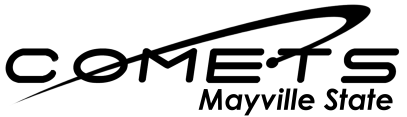 